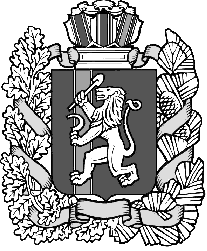 АДМИНИСТРАЦИЯ  ТАСЕЕВСКОГО  РАЙОНАКрасноярского  КраяП О С Т А Н О В Л Е Н И Е    О размещении муниципального заказаспособом запроса котировок ценВ соответствии с Гражданским кодексом Российской Федерации, Федеральным законом от 21.07.2005  № 94-ФЗ «О размещении заказов на поставки товаров, выполнение работ, оказание услуг для государственных и муниципальных нужд», решением  Тасеевского районного Совета депутатов от 20.10.2010 № 6 - 8  «Об утверждении порядка формирования, обеспечения размещения, исполнения и контроля по исполнению муниципального заказа», ст.46, ст. 66 Устава Тасеевского района Красноярского края, ПОСТАНОВЛЯЮ:1.Разместить способом запроса котировок цен заказ для муниципальных нужд на поставку продуктов питания для  муниципального дошкольного образовательного учреждения детского сада № 1 «Светлячок» на 2 квартал 2011 года.2.Определить муниципальным заказчиком по размещению муниципального заказа с правом заключения муниципального контракта муниципальное дошкольное образовательное учреждение детский сад № 1 «Светлячок».3. Утвердить состав котировочной комиссии (приложение № 1).	4. Утвердить Порядок работы котировочной комиссии (приложение № 2).	5. Утвердить текст Извещения о проведении запроса котировок цен (приложение № 3).6. Ведущему специалисту по муниципальному заказу отдела по вопросам обеспечения жизнедеятельности муниципального района и муниципального заказа администрации Тасеевского района Заречному В.А. в срок до 15.03.2011 года разместить на официальном сайте администрации Тасеевского района и официальном сайте Российской Федерации для размещения информации о размещении заказов Извещение о проведении запроса котировок цен и проект муниципального контракта.7.Возложить ответственность за организацию мероприятий по размещению муниципального заказа на отдел по вопросам обеспечения жизнедеятельности муниципального района и муниципального заказа администрации Тасеевского района.8. Контроль за исполнением настоящего постановления возложить  на  первого заместителя Главы администрации Тасеевского района Северенчука И.И.9.Постановление вступает в силу со дня подписания.Глава администрации Тасеевского района                                                               А.Я. Эйдемиллер   Приложение № 1                                                                            к постановлению администрации                                                                             Тасеевского района Красноярского края                                                                            от 14.03.2011 № 93Составкотировочной комиссииПриложение № 2                                                                                         к постановлению администрации                                                                                 Тасеевского района Красноярского края                                                                                                    от 14..03.2011 № 93Порядок работы котировочной комиссии 1. Котировочной комиссией осуществляются: рассмотрение, оценка и сопоставление котировочных заявок и определение победителя в проведении запроса котировок.2. Любое решение котировочной комиссии принимается большинством голосов. Каждый член комиссии имеет один равноценный с другими голос. При этом любой член котировочной комиссии может иметь свое отдельное мнение при принятии решений комиссией. Если член котировочной комиссии не согласен с принятым решением, он вправе требовать, чтобы его мнение было отдельно изложено в соответствующем протоколе.3. Заказчик вправе включать в состав комиссии преимущественно лиц, осуществляющих профессиональную переподготовку или повышение квалификации в сфере размещения заказов для государственных или муниципальных нужд. В состав котировочной комиссии должно входить не менее одного человека прошедшего профессиональную переподготовку или повышение квалификации в сфере размещения заказов для нужд заказчиков.4. Членами комиссии не могут быть физические лица, лично заинтересованные в результатах размещения заказа (в том числе физические лица, подавшие заявки на участие в запросе котировок цен либо состоящие в штате организаций, подавших указанные заявки), либо физические лица, на которых способны оказывать влияние участники размещения заказа (в том числе физические лица, являющиеся участниками (акционерами) этих организаций, членами их органов управления, кредиторами участников размещения заказа), а также непосредственно осуществляющие контроль в сфере размещения заказов должностные лица органов, уполномоченных на осуществление контроля в сфере размещения заказов. В случае выявления в составе комиссии указанных лиц заказчик, принявший решение о создании комиссии, обязан незамедлительно заменить их иными физическими лицами.5. Замена члена комиссии допускается только по решению органа, принявшего решение о создании комиссии.6. Котировочная комиссия правомочна осуществлять вышеуказанные функции, если на заседании комиссии присутствует не менее чем пятьдесят процентов общего числа ее членов.7. Принятие решения членами котировочной комиссии путем проведения заочного голосования, а также делегирование ими своих полномочий иным лицам не допускается.8. При отсутствии на заседании председателя котировочной комиссии его функции выполняет заместитель.9. При отсутствии на заседании комиссии председателя комиссии и заместителя председателя комиссии перед рассмотрением повестки дня члены комиссии избирают исполняющего обязанности председателя из присутствующих членов комиссии.10. При проведении запроса котировок цен переговоры между заказчиком или котировочной комиссией и участником размещения заказа в отношении поданной им котировочной заявки не допускаются. В случае нарушения указанного положения запрос котировок цен может быть признан недействительным по иску заинтересованного лица в порядке, предусмотренном законодательством Российской Федерации.                                                                                     Приложение № 3 к постановлению                                                                                        администрации Тасеевского района                                                                                                          Красноярского края                     от 14.03.2011  № 93Извещение о проведениизапроса котировок ценУполномоченный орган – администрация Тасеевского района Красноярского края.Место нахождения: 663770, Красноярский край, Тасеевский район, село Тасеево, ул. Краснопартизанская, 2.Почтовый адрес: 663770, Красноярский край, Тасеевский район, село Тасеево, ул. Краснопартизанская, 2, сайт: adm.taseevo.ru, e-mail: adm_taseevo@krasmail.ru  приглашает всех заинтересованных лиц к участию  в запросе котировок цен на  поставку продуктов питания для муниципального дошкольного образовательного учреждения детского сада №1 «Светлячок»  на 2 квартал 2011 года.                                                                           Приложение № 1 к Извещению                                                                     о проведении запроса котировок ценСпецификацияна поставку продуктов питания для муниципального дошкольного образовательного учреждения детского сада №1 «Светлячок» на 2 квартал 2011 года                                                                   Приложение № 2 к Извещению                                                                          о проведении запроса котировок ценФорма котировочной заявкиИсх. № __ от  «____» _____ 2011 г.В уполномоченный орган – администрацию Тасеевского района Красноярского края                                                   Изучив в полном объеме Извещение о проведении запроса котировок цен, не имея претензий по его содержанию, __________________________________________________________________(полное наименование участника размещения заказа)__________________________________________________________________ (адрес участника размещения заказа, телефон)ИНН/КПП, ОГРН (ОГРНиП)___________________________________________________________________________________________________________(банковские реквизиты участника размещения заказа)согласен заключить муниципальный контракт на  поставку продуктов питания для  муниципального дошкольного образовательного учреждения детского сада №1 «Светлячок»  на 2 квартал 2011 года с муниципальным дошкольным образовательным учреждением детским садом №1 «Светлячок» и предлагает следующие существенные условия сделки: Цена муниципального контракта, в которую входят все расходы, в том числе расходы на транспортировку, доставку, страхование, все расходы на уплату налогов, сборов и других обязательных платежей,  является фиксированной на протяжении всего срока действия муниципального контракта и составляет__________________________________________________________________(сумма цифрами и прописью)Наименование, характеристики, цена и количество товаров, указаны в Спецификации, являющейся неотъемлемой частью настоящей заявки.Качество поставляемых товаров  соответствует  Гостам, ТУ (государственным стандартам, санитарным нормам и правилам) и иным документам устанавливающим требования к качеству продуктов питания.  Качество товаров удостоверяется сертификатом или паспортом качества изготовителя. Каждая партия продукции сопровождается: сертификатом соответствия или декларацией о соответствии, выданных на имя производителя и действительных на весь срок годности (хранения), удостоверением качества, выданное производителем, а на продукцию животного происхождения (мясо и мясопродукты, рыба и рыбопродукты, масло коровье, жиры животные) – ветеринарным свидетельством, товарно-транспортной накладной, товарной накладной, счет-фактурой. Подкарантинная продукция при перевозках по территории Российской Федерации, а также подкарантинная продукция, вывозимая из карантинной фитосанитарной зоны, должна сопровождаться карантинным сертификатом.  Поставляемая продукция упакована в тару, соответствующую требованиям ГОСТов на данный вид товара и обеспечивающую её сохранность в пути следования и в течение срока годности (хранения).Маркировка  содержит информацию о наименовании и адресе Поставщика (грузоотправителя), дате выработки, весе нетто, брутто, сроке годности, сорте продукции и изготовителе. Потребительская тара должна иметь этикетку.Автотранспорт  имеет санитарные паспорта, подтверждающие право перевозки продуктов питания, или копию контракта с автотранспортным предприятием, специализирующимся на перевозках продуктов питания.Срок поставки товаров: с 01.04.2011 года и до 30.06.2011 года.Место поставки товаров:  Красноярский край, Тасеевский район, село Тасеево, ул. Дзержинского, 40. Поставка продуктов питания осуществляется по частям на основании заявки покупателя. После  получения заявки Покупателя на поставку партии товара Поставщик поставляет заказанный товар в срок, не превышающий 10 дней с момента получения заявки.Срок и условия оплаты поставленных товаров: безналичный расчет, оплата в течение 14 (четырнадцати) банковских дней после подписания сторонами  акта приема-передачи товара.В случае если наши предложения будут приняты, мы берем на себя обязательство заключить с муниципальным заказчиком муниципальный контракт на условиях, указанных в настоящей котировочной заявке и Извещении о проведении запроса котировок цен не ранее чем через семь дней со дня размещения  протокола  рассмотрения и оценки котировочных заявок на официальном сайте в сети Интернет и не позднее чем через 20 дней со дня подписания указанного протокола.Настоящей заявкой подтверждаем, что в отношении __________________________________________________________________(полное наименование участника размещения заказа)не проводится процедура ликвидации, банкротства, деятельность не приостановлена, отсутствуют сведения в реестре недобросовестных поставщиков.Настоящим гарантируем достоверность представленной нами в заявке информации и подтверждаем право заказчика, не противоречащее требованию формировании равных для всех участников запроса условий, запрашивать у нас, в уполномоченных органах власти информацию, уточняющую представленные нами в ней сведения.В случае, если наши предложения будут лучшими после предложений победителя запроса котировок цен, а победитель запроса котировок цен будет признан уклонившимся от заключения контракта, мы обязуемся подписать данный контракт на поставку товаров в соответствии с требованиями Извещения о проведении запроса котировок цен и условиями нашего предложения по цене.Подтверждаем, что мы извещены о том, что в случае признания нас победителями запроса котировок цен или принятия решения о заключении с нами контракта в случае отказа от его подписания победителем запроса котировок цен, и нашего уклонения от заключения контракта на поставку товаров, являющихся предметом запроса котировок цен, сведения о __________________________________________________________________(полное наименование участника размещения заказа)будут включены в Реестр недобросовестных поставщиков.Сообщаем, что для оперативного уведомления нас по вопросам организационного характера и взаимодействия с заказчиком, нами уполномочен _____________________________________________________________________(фамилия, имя, отчество уполномоченного лица)Все сведения о проведении запроса котировок цен просим сообщать указанному уполномоченному лицу.	Номер контактного телефона/факс: _________________________________	Адрес электронной почты: ________________________________________	К настоящей котировочной заявке прилагаются: ______________________________________________________________________________(должность руководителя, Ф.И.О. руководителя, подпись руководителя)                       М.П.                       ,                                                                                            Приложение № 3 к Извещению                                                                                      о проведении запроса котировок ценПроект муниципального контрактас. Тасеево                                                                           «__»________ 20 __ годМуниципальное дошкольное образовательное учреждение детский сад №1 «Светлячок»., именуемое в дальнейшем «Покупатель», в лице заведующего ________________________ , действующего на основании Устава, с одной стороны, и победитель в проведении запроса котировок цен______________________________________________________ в лице ____________________________________________________________, действующего на основании _____________________________________ именуемое в дальнейшем «Поставщик», с другой стороны, вместе именуемые «Стороны», в соответствии с протоколом рассмотрения и оценки котировочных заявок № __ от «__» ______ 2011 года, заключили настоящий муниципальный контракт (далее – контракт) о нижеследующем:1. Предмет контракта1.1. «Поставщик» принимает на себя обязательство поставить продукты питания на 2 квартал 2011 года (далее – товар) в номенклатуре, количестве и по ценам, указанным в спецификации, которая является неотъемлемой  частью настоящего контракта, в порядке и сроки, установленные контрактом по адресу: Красноярский край, Тасеевский район, село Тасеево, ул. Дзержинского, 40, а «Покупатель» принять и оплатить товар по условиям настоящего контракта. 1.2 Качество поставляемых товаров должно соответствовать  Гостам, ТУ (государственным стандартам, санитарным нормам и правилам) и иным документам, устанавливающим требования к качеству продуктов питания.  Качество товаров удостоверяется сертификатом или паспортом качества изготовителя, которые "Поставщик" направляет "Заказчику" вместе с товаром. Каждая партия продукции сопровождается: сертификатом соответствия или декларацией о соответствии, выданных на имя производителя и действительных на весь срок годности (хранения), удостоверением качества, выданное производителем, а на продукцию животного происхождения (мясо и мясопродукты, рыба и рыбопродукты, масло коровье, жиры животные) – ветеринарным свидетельством, товарно-транспортной накладной, товарной накладной, счет-фактурой. Подкарантинная продукция при перевозках по территории Российской Федерации, а также подкарантинная продукция, вывозимая из карантинной фитосанитарной зоны, должна сопровождаться карантинным сертификатом. 1.3.  Поставляемая продукция должна быть упакована в тару, соответствующую требованиям ГОСТов на данный вид товара и обеспечивающую её сохранность в пути следования и в течение срока годности (хранения).2. Цена и порядок расчетов2.1. Стоимость товара составляет  __________ (____________)  рублей, в т.ч. НДС 18 %. 2.2. В цену входят все расходы, в том числе расходы на транспортировку, доставку, страхование, все расходы на уплату налогов, сборов и других обязательных платежей.2.3. Цена муниципального контракта является фиксированной и не может изменяться в ходе его исполнения.2.4. Оплата осуществляется в виде безналичного перечисления в следующие сроки: Расчет за поставляемый товар производится в течение 14 банковских дней после подписания накладной в получении   товара (партии товар) за фактически поставленный товар.3.Порядок и сроки поставки товара3.1. Поставка продуктов питания в соответствии  с условиями настоящего контракта осуществляется по частям на основании заявки Покупателя.	3.2.Покупатель оформляет заявку на поставку партии товара и доводит ее до сведения Поставщика следующим способом: ________.	3.3.После получения заявки Покупателя на поставку партии товара Поставщик обязуется поставить заказанный товар в срок, не превышающий 10 дней с момента получения заявки  Покупателя  по адресу, указанному в п. 1.1. настоящего контракта.3.4.Срок поставки товара по настоящему контракту: с 01.04.2011 года и до 30.06.2011 года.4. Обязанности Сторон4.1. Поставщик обязуется:      - осуществить поставку товара надлежащего качества, в количестве, предусмотренном контрактом.- осуществить контроль за доставкой товара;- направить Покупателю счет-фактуру, накладную  на отгруженный товар, оформленные в соответствии с действующим законодательством;- предоставить копии сертификата качества поставляемых товаров, заверенные в установленном порядке;- предоставить копию санитарно-эпидемиологического заключения в соответствии с санитарными правилами, на соответствующие виды продуктов, заверенные в установленном порядке (копию ветеринарного свидетельства, при необходимости копию карантинного сертификата); - предоставить копии санитарных паспортов на автотранспорт, подтверждающих право перевозки продуктов питания, или копию контракта с автотранспортным предприятием, специализирующимся на перевозках продуктов питания.4.2. Покупатель обязуется произвести оплату поставляемого товара и осуществить приемку по количеству и качеству в соответствии с условиями контракта. Для проверки соответствия качества поставляемых товаров требованиям, установленным в спецификации, заказчик вправе привлекать независимых экспертов.5. Требования к приемке и качеству товара5.1. По факту поставки оформляется накладная о приемке товара, с приложением к ней необходимых документов, которая подписывается Сторонами и скрепляется печатями.5.2. Право собственности на товар переходит к Покупателю с момента передачи товара.5.3. В случае обнаружения недопоставки товара либо поставки товара несоответствующего качества Покупатель вправе потребовать от Поставщика предоставления следующего объема гарантий качества:- безвозмездного устранение недостатков в срок, согласованный сторонами;  - безвозмездной допоставки товара;-возмещения понесенных Покупателем расходов по исправлению недостатков своими силами или третьими лицами.5.4.В случае поставки без согласия Покупателя другого однородного товара, либо обнаружении несоответствия качества, Поставщик в трехдневный срок обязан распорядиться товаром после получения сообщения  об этом от Покупателя. 5.5.Расходы, связанные с транспортировкой некачественного и опасного товара, его хранением, экспертизой, использованием или уничтожением, оплачиваются Поставщиком товара.    5.6.Покупатель вправе отказаться (полностью или частично) от оплаты товара, не соответствующего требованиям, установленным законодательством  или настоящим контрактом.5.7. Срок годности поставляемого товара должен быть таким, чтобы исключить его истечение до окончания срока поставки, установленного п. 3.4 контракта.6. Ответственность Сторон6.1. Стороны несут ответственность за неисполнение или ненадлежащее исполнение своих обязательств в соответствии с действующим законодательством.6.2. Поставщик обязан возместить Покупателю убытки, причиненные неисполнением или ненадлежащим исполнением настоящего контракта в полной сумме сверх неустойки.6.3. За просрочку исполнения обязательств по контракту Поставщик уплачивает Покупателю штрафную неустойку в размере 1/300 ставки рефинансирования Центрального банка Российской Федерации от стоимости недопоставленного товара за каждый день просрочки, начиная со дня, следующего после дня истечения установленного муниципальным контрактом срока исполнения обязательства. Поставщик освобождается от уплаты неустойки (штрафа, пеней), если докажет, что просрочка исполнения указанного обязательства произошла вследствие непреодолимой силы или по вине покупателя.6.4. За просрочку исполнения обязательств по оплате поставленного товара Поставщик вправе требовать от Покупателя уплаты пени в размере 1/300 ставки рефинансирования Центрального банка Российской Федерации от суммы задолженности за каждый день просрочки. Покупатель освобождается от уплаты неустойки (штрафа, пеней), если докажет, что просрочка исполнения указанного обязательства произошла вследствие непреодолимой силы или по вине поставщика.6.5. Уплата неустойки и возмещение убытков, связанных с ненадлежащим исполнением Сторонами своих обязательств по настоящему контракту, не освобождают нарушившую условия контракта Сторону от исполнения взятых на себя обязательств.7. Непреодолимая сила7.1. Стороны освобождаются от ответственности за неисполнение обязательств в случае действия обстоятельств непреодолимой силы (пожар, наводнение, землетрясение, военные действия и т.д.) при условии, что данные обстоятельства непосредственно повлияли на выполнение условий по настоящему контракту. В этом случае срок выполнения контрактных обязательств будет продлен на время действия этих обстоятельств, но не более двух месяцев.7.2. Сторона, для которой создалась невозможность исполнения обязательств по указанным причинам, должна известить другую Сторону о наступлении и прекращении действий обстоятельств непреодолимой силы в срок не позднее трех дней с подтверждением факта их действия актами компетентных органов.8. Разрешение споров8.1. Все споры или разногласия, возникающие между Сторонами по настоящему контракту или в связи с ним, разрешаются путем переговоров между ними.8.2. В случае невозможности разрешения разногласий путем переговоров они подлежат рассмотрению в арбитражном суде согласно порядку, установленному законодательством.9. Порядок расторжения контракта9.1. Досрочное расторжение контракта может иметь место по соглашению Сторон с возмещением понесенных убытков либо по решению суда по основаниям, предусмотренным гражданским законодательством. Сторона, решившая расторгнуть настоящий контракт, в пятидневный срок направляет письменное уведомление другой Стороне. Контракт считается расторгнутым с момента подписания Сторонами соглашения о расторжении, при условии урегулирования материальных и финансовых претензий по выполненным до момента расторжения контракта обязательствам или вступления в законную силу вынесенного в установленном порядке решения суда.9.2. Покупатель вправе расторгнуть настоящий контракт в одностороннем порядке:- при нарушении Поставщиком срока поставки более чем на  10  дней;- при систематическом, не менее двух раз, получении товара низкого качества;- в случае прекращения потребности или нецелесообразности продолжения поставки товара.9.3. При расторжении контракта по любым основаниям Покупатель обязуется:- принять товар надлежащего качества, фактически поставленный Поставщиком на момент расторжения настоящего контракта;- в течение 14  дней с момента принятия товара  оплатить Поставщику фактически поставленный товар.10. Особые условия10.1. Любые изменения и дополнения к настоящему контракту имеют силу только в том случае, если они оформлены в письменном виде и подписаны обеими Сторонами.10.2. В случае изменения правового статуса, реквизитов одной из Сторон она в течение трех рабочих дней обязана проинформировать об этом другую Сторону.10.3. При исполнении муниципального контракта не допускается перемена Поставщика (за исключением случаев, если новый Поставщик является правопреемником Поставщика по такому контракту вследствие реорганизации юридического лица в форме преобразования, слияния или присоединения.10.4. Настоящий контракт составлен в двух экземплярах, имеющих одинаковую юридическую силу, по одному экземпляру для каждой Стороны.10.5.Настоящий контракт вступает в силу со дня подписания и действует до исполнения сторонами своих обязательств по контракту.10.6.Спецификация на поставку продуктов питания является неотъемлемой частью настоящего контракта.11.Юридические адреса и банковские реквизиты Сторон:«Покупатель»                                                        «Поставщик»Подписи сторон:«Покупатель»:					        «Поставщик»:Заведующий                                                              Директор  ______________________                                ______________________________Приложение №1к муниципальному контракту  14.03.2011с. Тасеево№  93Северенчук  Игорь Иванович– первый заместитель Главы администрации Тасеевского района, председатель котировочной комиссии;Ларьков Петр Юрьевич–главный специалист по земельным вопросам отдела по управлению муниципальным имуществом администрации Тасеевского района, заместитель председателя   комиссии;Заречный Василий Анатольевич–ведущий специалист по муниципальному заказу отдела по вопросам обеспечения жизнедеятельности муниципального района и муниципального заказа администрации Тасеевского района, секретарь котировочной комиссии;Члены комиссии:Ершова Тамара Васильевна–  директор МСУ «ТЦБ»;Казак Елена Анатольевна-начальник бюджетного отдела финансового управления администрации Тасеевского района;Фандо Наталья Николаевна- заведующий муниципальным дошкольным образовательным учреждением детским садом № 1 «Светлячок».Наименование заказчика, почтовый адрес, номер контактного телефона Муниципальное дошкольное образовательное учреждение детский сад №1 «Светлячок».Место нахождения (почтовый адрес): 663770, Красноярский край, Тасеевский район, село Тасеево, ул. Дзержинского, 40.Номер контактного телефона: 8 (39164)  21573Способ размещения муниципального заказа Запрос котировок ценПредмет муниципального контрактаПоставка продуктов питания для муниципального дошкольного образовательного учреждения детского сада №1 «Светлячок» на 2 квартал 2011 годаНаименование, характеристики и количество поставляемых товаровУсловия поставкиНаименование, характеристики и количество поставляемых товаров указаны в спецификации (Приложение 1 к Извещению  о  проведении запроса котировок цен).Качество поставляемых товаров должно соответствовать  Гостам, ТУ (государственным стандартам, санитарным нормам и правилам) и иным документам, устанавливающим требования к качеству продуктов питания.  Качество товаров удостоверяется сертификатом или паспортом качества изготовителя. Каждая партия продукции сопровождается: сертификатом соответствия или декларацией о соответствии, выданным на имя производителя и действительным на весь срок годности (хранения), удостоверением качества, выданным производителем, а на продукцию животного происхождения (мясо и мясопродукты, рыба и рыбопродукты, масло коровье, жиры животные) – ветеринарным свидетельством, товарно-транспортной накладной, товарной накладной, счет-фактурой. Подкарантинная продукция при перевозках по территории Российской Федерации, а также подкарантинная продукция, вывозимая из карантинной фитосанитарной зоны, должна сопровождаться карантинным сертификатом.  Поставляемая продукция должна быть упакована в тару, соответствующую требованиям ГОСТов на данный вид товара и обеспечивающую её сохранность в пути следования и в течение срока годности (хранения).Маркировка должна содержать информацию о наименовании и адресе Поставщика (грузоотправителя), дате выработки, весе нетто, брутто, сроке годности, сорте продукции и изготовителе. Потребительская тара должна иметь этикетку.Автотранспорт должен иметь санитарные паспорта, подтверждающие право перевозки продуктов питания, или копию контракта с автотранспортным предприятием, специализирующимся на перевозках продуктов питания.Поставка продуктов питания осуществляется по частям на основании заявки покупателя. После  получения заявки Покупателя на поставку партии товара Поставщик поставляет заказанный товар в срок, не превышающий 10 дней с момента получения заявкиИсточник финансированияБюджет Тасеевского района  Форма котировочной заявкиКотировочная заявка должна быть составлена в письменной форме и заверена подписью уполномоченного представителя участника размещения заказа (печатью для юридических лиц). В случае если котировочная заявка насчитывает более одного листа, все листы должны быть прошиты и пронумерованы. Котировочная заявка может направляться с использованием любых средств связи,  в том числе в форме электронного документа, подписанного в соответствии с нормативными правовыми актами Российской Федерации (Федеральный закон от 10 января 2002 года№1-ФЗ «Об электронной цифровой подписи») и по факсимильной связи с предоставлением оригинала котировочной заявки на момент рассмотрения.Форма котировочной заявки прилагается (Приложение 2 к Извещению о проведении запроса котировок цен).Место поставки товаровКрасноярский край, Тасеевский район, село Тасеево, ул. Дзержинского, 40.Срок поставки товаровс 01.04.2011 года и до 30.06.2011 года.Сведения о включенных в цену расходах В цену входят все расходы, в том числе расходы на транспортировку, доставку, страхование, все расходы на уплату налогов, сборов и других обязательных платежейМаксимальная цена муниципального контракта142 646 рублей 00 копеек.Цена является фиксированной на протяжении всего срока действия муниципального контракта.Место подачи котировочных заявок663770, Красноярский край, Тасеевский район, село Тасеево, ул. Краснопартизанская, 2, каб.  212 с 09.00 до 17.00 (обед с 13.00 до 14.00) время местное (кроме субботы, воскресенья и официальных праздничных дней), контактный телефон 8(39164) 21146.Котировочные заявки подаются с момента размещения Извещения о проведении запроса котировок цен на официальном сайте до времени окончания срока подачи котировочных заявок, указанного в Извещении о проведении запроса котировок цен. Дата и время окончания срока подачи котировочных заявок23.03.2011 года до 17.00 (время местное)Срок и условия оплаты поставленных товаровБезналичный расчет. Оплата в течение 14 (четырнадцати) банковских дней после подписания сторонами  акта приема-передачи товараСрок заключения муниципального контракта с победителем запроса котировок ценНе ранее чем через семь дней со дня размещения  протокола  рассмотрения и оценки котировочных заявок на официальном сайте в сети Интернет и не позднее чем через 20 дней со дня подписания указанного протокола (проект муниципального контракта приложение №3 к извещению о проведении запроса котировок цен)Рассмотрение и оценка котировочных заявок состоится24.03.2011 года, 09.00 (время местное), Красноярский край, Тасеевский район, село Тасеево, ул. Краснопартизанская, 2, каб.212Определение победителяПобедителем в проведении запроса котировок признается участник размещения заказа, подавший котировочную заявку, которая отвечает всем требованиям, установленным в Извещении о проведении запроса котировок  цен, и в которой указана наиболее  низкая ценаТребования к участнику размещения заказаОтсутствие сведений об участнике размещения заказа в реестре недобросовестных поставщиков.№ пНаименование продуктаЕд.|Кол-еЕд.|Кол-еЦена едини руб.Сумма руб.Функциональные и качественные хар-киФункциональные и качественные хар-киФункциональные и качественные хар-киизмервоза единицув рубляхГОСТ, ОСТ, ТУКатегор ияупаковкаСрокхран.хрМясо и мясопродукция789Мясо свежее-2.Пельменикг121251500ГОСТ 52675-2006в\сп\пакет30с3.Филе говядина.кг272306210ГОСТ 25391-8230с.Колбасные изделия-4.Колбаса вареная в/с «Детск»кг72201540ТУ9213-089-05338077в\сп\пленка30с5.Сосиски, молочн в/скг122202640ТУ9213-00635544699-04в\сп\пленка14сФарш-7.Фарш  натуральный свин.в/скг5025012500ТУ9214-608-00419779-05в\сп\пакет30сОвощи и фрукты-Фрукты свежие-9.Яблоки свежиекг1565975ГОСТ Р51074-03в\скоробка1ме10мандариныкг15701050ГОСТ4457-8251074-03в\скоробка1ме11.Апельсиныкг15751125ГОСТ Р51074-03в\скоробка1ме12бананыкг1550750ГОСТ Р12430-66в\скоробка1ме13.Лимоны.кг590450ГОСТ Р51074-03в\скоробка1меОвощи свежие-15.Чеснок свежий 100гр.кг260120ГОСТ Р51074-03в\ссеточка3м16огурцыкг181302340ГОСТ Р51074-03в\ссеточка14д18.Помидоры свежиекг21901890ГОСТ 3343-89в\ссеточка14д19.20.Картофелькг300154500ГОСТ Р51810-01в\скоробка6м20.Морковькг60301800ГОСТ 51782-01в\скоробка6м21.Свеклакг38,67351353,5ГОСТ Р51811-01в\скоробка6м22.Грушикг12901080ГОСТ П -51074-03в\сп\пакет1м23Луккг50281400ГОСТ Р 51074-03в\ссеточка3м24Капуста свежаякг200306000ГОСТ Р 51810-01в\скоробка14дКонсервы-Консервы мясные-Консервы овощные-25.Зеленый горошек ж/б 425 гр.банка100303000ГОСТ Р51074-03в\сж\банка24м26Икра кабачковая ж/б 360 гр.банка50341700ГОСТ Р 51074-03в\сж\банка36мФасоль кансерва ж/б 400грбанка---ГОСТ 51782-01в\сж\банка10м27.Томатная паста с/б 1кг.банка580400ГОСТ Р 3343-89в\сстеклоб36мКонсервы рыбные-28.Консерва рыб. "Сайра"сд/м 250гр.банка2038760ГОСТ Р 7452-97в\сж\банка24м29.Консерва рыб."Сардина" с д/м 250 грбанка2038760ГОСТ Р7452-97в\сж\банка24мКонсервы плодово-ягодные-30.Повидло фруктовое  1000 грбанка1560900ГОСТ Р 51934-02в\сстеклоб12мРыба и морепродукты-Рыба св/м- .31Минтай св/м кг35802800ОСТ 1168-86в\сп\мешок10м32.Камбала св/мкг-75-ГОСТ 1168-86в\сбум.мешок33.Сельдь св/мкг2045900ГОСТ 1168-86в\сп\мешок10м34.Окуньсв/мкг1090900ГОСТ Р 51074-03в\сп\меш9м35ГорбушакгГОСТ Р 51074-03в\сп\мешок9мРыба соленая-35.Сельдь с/с,непотраш.кг1090900ТУ9262-00118767958-00в\сп\ведро30дНапитки-Соки фруктово-ягодные-36.Сок фруктовый с/б сссссссассортиментелитр44602640ГОСТ Р 52186-03в\сстеклоб12мстеклоб12мКофе-37.Кофейный напиток порошок 100гр.пач.1030300ГОСТ 108-76в\сбум.упаковк12мКакао-38.Какао-порошок 100гр.пач.1035350ГОСТ 108-76в\сбум.упак9мКисель-39.Кисель плодово-ягодный 220гр.пач.5018900ГОСТ Р 1074-03в\сбум.упак12мЧай-40Чай черный 100гр.пач.3020600ТУ 9191-001-39-420178-97в\сбум.упак36мКрупяные изделия-Крупа-41.Крупа гречневая  весов.кг30601800ГОСТ 5550-74в\сп\мешок10м42.Крупа рис весов.кг60352100ТУ 9294-004-54844059-02в\сп\мешок10м43.Крупа пшено весов.кг3023690ГОСТ 572-60в\сп\мешок10м44.Крупа перловая весовкг2016320ГОСТ 5784-60в\сп\мешок10м45.Крупа манная весовкг3025750ГОСТ 7022-97в\сп\мешок10м46Крупа ячневая весов.кг520100ГОСТ 5784-60в\сп\мешок10м47.Крупа пшеничная весов.кг625150ТУ9294008-54844059-02в\сп\мешок10м48Крупа кукурузная весов.кг570350ГОСТ 572-60в\сп\мешок10м49Крупа геркулесовая весов.кг520100ГОСТ 5784-60в\сп\мешок10м50Горох шлифованный кг2024480ГОСТ 572-60в\сп\мешок10м51Фасоль кг450200ГОСТ 572-60в\сп\мешок10мХлеб и хлебобулочные изделия-Хлеб-52Хлеб пшеничный  1 с 1500гр.бул.242215082ГОСТ 27848-881сплен.лоток72ч53Хлеб ржаной 400грбул5210720ГОСТ 5784-60в\сп\мешок72чЯйца и яйцепродукты-Яйцо-54Яйцо куриное столовоешт.8403,52940ГОСТ Р 52121-031сячейки25сКондитерские изделия мучные-Печенье-55Печенье сахарн.неглазир глаз,весов.,кг371213ГОСТ Р 51074-03 р 4 п 4.10в\скоробка2м56.Пряники в ассортименте .весовыекг2,575187,5ГОСТ Р 51074-03р 4 п4.10в\скоробка2мВафли-57Вафли не глаз, весовыекг390270ГОСТ 14031-68в\супаковка2мКондитерские изделия сахаристыеКондитерские изделия сахаристые-Сахар-58Сахар песоккг150426300ГОСТ 14031-68в\сп\мешок12м59.Молоко сгущ.с сах.5% ж/б 380гр.Карамельбанка60422520ГОСТ 14031-68в\сж\банка12мМолоко сгущ.с сах.5% ж/б 380гр.Карамель-Шоколад-Конфеты шоколадные Мишутка-3м61.Конфеты шоколадные Мишуткакг2,5150375ГОСТ 4570-93 п1.1.4в\скоробка62мармеладкг690540ГОСТ 6442-89в\скоробка3м63Пастилакг390270ГОСТ 4570-93в\скоробка3мМолочные продукты-Молоко цельное 3,2 %(тетрапак)-62.Молоко цельное 3,2 %(тетрапак)литр4004016000ГОСТ Р 52090-033,5%тетрапак6м63Молоко сухое натуральное Филимоновокг4220880ГОСТ 4495-87в\сп\пакет6мМолоко сухое натуральное ФилимоновоСыр-64Сыр колбасный копченыйкг101901900ТУ 9225-146-04610209-03в\сп\пленка90сТворог-66Творог весовой обезжиренкг.24701680ТУ 9222-180-00419785-049%п\пакет72чКисломолочная продукция67Кефир 1литр (тетрапак)литр21357355с68«Снежок» 500гр (тетрапак)литр2127567ОСТ 10-02-02-2-8620%п\стакан7с69Йогурт 500гр. В ассортиментелитр212858814сСметана-70Сметана 15% 400гр.банка40502000ТУ 9222-355-0041978520%п\стакан14сМасложировая продукция71.Масло сливочное 72,5% Нижний НовгородМаргаринкг5022011000ГОСТ 37-91в\скоробка15мМасло сливочное 72,5% Нижний НовгородМаргарин-72.Маргарин 180гр.пачки--в\сп\пленка6мМасло раст. подсолн. 900грЗолотая семечка-73.Масло раст. подсолн. 900грЗолотая семечкабут35652275ГОСТ 52465-05в\сп\бутылка18мМука-74.Мука пшеничная в/с ГОСТкг120222400ГОСТ Р 52189-03в\сп\мешок12мСухофрукты-75.Компотная смеськг1255660ГОСТ 51074-03в\скоробка12м76Изюмкг121301560ТУ 9164-005-57889401-04в\сп\мешок12м77курагакг121301560ТУ 9164-005-57889401-04в\скоробка12м78черносливкг121301560ГОСТ 51074-03в\скоробка12мМакаронные изделия-79.Макароны (вермишель, рожки)кг100323200ГОСТ Р 51865-02в\сп\пакет24мПриправы и вкусовые добавки-80Лавровый лист10гр.пач1015150ГОСТ 17594-81в\сбум.упак12м81Соль йодированнаякг2010200ГОСТ Р 51574-00в\сп\пакет9м82Крахмал 100грпач--ГОСТ 7699-78в\сп\пакет24м83Дрожжи «сафмомент»10грпач.308240ГОСТ 171-81в\сбум.упак15мВсего:142646,00142646,00142646,00142646,00Спецификация на поставку продуктов питания для муниципального дошкольного образовательного учреждения детского сада №1 «Светлячок» на 2 квартал 2011 годаСпецификация на поставку продуктов питания для муниципального дошкольного образовательного учреждения детского сада №1 «Светлячок» на 2 квартал 2011 годаСпецификация на поставку продуктов питания для муниципального дошкольного образовательного учреждения детского сада №1 «Светлячок» на 2 квартал 2011 годаСпецификация на поставку продуктов питания для муниципального дошкольного образовательного учреждения детского сада №1 «Светлячок» на 2 квартал 2011 годаСпецификация на поставку продуктов питания для муниципального дошкольного образовательного учреждения детского сада №1 «Светлячок» на 2 квартал 2011 годаСпецификация на поставку продуктов питания для муниципального дошкольного образовательного учреждения детского сада №1 «Светлячок» на 2 квартал 2011 годаСпецификация на поставку продуктов питания для муниципального дошкольного образовательного учреждения детского сада №1 «Светлячок» на 2 квартал 2011 годаСпецификация на поставку продуктов питания для муниципального дошкольного образовательного учреждения детского сада №1 «Светлячок» на 2 квартал 2011 годаСпецификация на поставку продуктов питания для муниципального дошкольного образовательного учреждения детского сада №1 «Светлячок» на 2 квартал 2011 годаСпецификация на поставку продуктов питания для муниципального дошкольного образовательного учреждения детского сада №1 «Светлячок» на 2 квартал 2011 годаСпецификация на поставку продуктов питания для муниципального дошкольного образовательного учреждения детского сада №1 «Светлячок» на 2 квартал 2011 годаСпецификация на поставку продуктов питания для муниципального дошкольного образовательного учреждения детского сада №1 «Светлячок» на 2 квартал 2011 года№ п/пНаимено-вание продук-таЕди-ница изме-ренияКоличе-ствоЦена едини-цы в рубСумма, рублейФункциональные и качественные характеристикиФункциональные и качественные характеристикиФункциональные и качественные характеристикиФункциональные и качественные характеристики№ п/пНаимено-вание продук-таЕди-ница изме-ренияКоличе-ствоЦена едини-цы в рубСумма, рублейГОСТ, ОСТГОСТ, ОСТсрок хранения виды тары, упаковки№ п/пНаимено-вание продук-таЕди-ница изме-ренияКоличе-ствоЦена едини-цы в рубСумма, рублейГОСТ, ОСТГОСТ, ОСТсрок хранения виды тары, упаковки